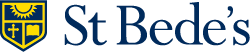 English DepartmentKey Stage 4Scheme of Work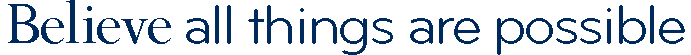 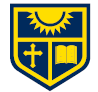 ContentsYear 11 Autumn Content OverviewSpring Content OverviewSummer Content OverviewAutumn Medium Term PlanHALF TERM 1Autumn Medium Term PlanHALF TERM 2Spring Medium Term PlanHALF TERM 1Spring Medium Term PlanHALF TERM 2Summer Medium Term PlanHALF TERM 1Underachievement InterventionPupil Premium InterventionTeachers of Year 11 pupils are responsible for the progress of all Pupil Premium pupils in their class. Pupil Premium pupils are to be identified in staff Record Books and on Trackers. Records of any intervention and the impact on progress are to be kept and updated on a shared database. The progress of Pupil Premium pupils is to be discussed and monitored during Department meetings, with action plans being generated for individual pupils where necessary.Pupils who are predicted to not achieve at least 3 levels of progress from their KS2 result after teacher assessments are to be identified and placed on an intervention programme. Pupils will attend intervention sessions during either lunchtime, after school, during House periods or during PSHE. The nature of intervention and the impact on progress will be recorded and monitored. Once the pupil is back on target, they can be removed from the intervention programme, but will continue to be monitored during Department meetings and receive intervention from their class teacher.HALF TERM 1HALF TERM 2AUTUMNREADINGPaper 2, Q1&2__________________________LITERATUREShakespeare playUnseen PoetryWRITINGRevise writing to persuadeRevise writing to argueRevise writing to describeRevise writing a narrativeLITERATUREShakespeare playUnseen PoetryHALF TERM 1HALF TERM 2Term SPRINGREADINGPaper2, Q3 & 4LITERATUREAQA Exam Questions on,19th century novelModern TextShakespeare playPoetry AnthologyREADINGWRITINGLITERATUREAQA Specimen papers in all  of the aboveHALF TERM 1HALF TERM 2SUMMERREADING, WRITING, LITERATUREAQA Specimen PapersGCSE English LanguageGCSE English LiteratureREADINGOverview:AQA Paper 2, Q1&2Suggested Content CoverageIdentify and interpret explicit information and ideasIdentify and interpret implicit information and ideasMaking inferencesSelect and synthesize evidence from different textsLITERATURE______________________________________________OverviewShakespeare Play______________________________________________Suggested content coverageContextContext in which the text was writtenContext in which the text was setLiterary context – genreDiffering audiences’ reactions or interpretationsLanguage analysis (devices and comment on effect)Character and themesUsing QuotationStructureIntertextual linksWRITINGOverview: Revise writing purposesSuggested Content Coverage:Writing to persuadeSophisticated vocabularyComplex punctuationSentence structuresAccuracyPurpose, audience and formatRhetorical devicesConnectives and structure for non-fictionPlanning and developing points. Emphasis on planning, drafting editing and proofreadingWriting to ArgueSophisticated vocabularyComplex punctuationSentence structuresAccuracyPurpose, audience, formatRhetorical devicesAlternative viewpointConnectives and structure for non-fictionPlanning and developing pointsEmphasis on planning, drafting, editing and proofreadingWriting to DescribeSophisticated vocabularyComplex punctuationSentence structuresLanguage features to describe; metaphors, similes, personification, onomatopoeia, alliteration, listing, repetition etcUsing the sensesPlanning, drafting, editing and proofreadingAccuracyNarrative writingSophisticated vocabularyComplex punctuationSentence structureWriting a narrative openingUsing description within narrativeWriting a story with action and dialogueAccuracyPlanning, drafting, editing and proofreadingAssessmentGCSE mock examinationREADINGOverview:Paper 2, Question 3 & 4Suggested Content: Explain how writers use language to achieve effectsComment on how writers use language to achieve effectsAnalyse how writers use language to achieve effectsExplain how writers use structure to achieve effectsIdentify ideas and perspectives in two textsExplain the similarities differences between the ideas and perspectives of two textsComment on and analyse how writers convey their ideas (such the way they use language, structure, implied meanings and tone, for example)Support ideas with relevant quotationsLITERATURESuggested Content:Extract and whole text questions on 19th century NovelExtract and whole text questions on Modern textExtract and whole text questions on Shakespeare playComparative questions on one named poem and one other poem from chosen anthology clusterComparative questions on two unseen poemsREADING, WRITING & LITERATUREOverview: Suggested Content Coverage:AQA English Language Paper 1 Specimen papersAQA English Language Paper 2 Specimen papersAQA English Literature Paper 1 Specimen papersAQA English Literature Paper 2 Specimen PapersWRITINGOverview. Preparation for writing section of the examination:Question 5: Writing to inform / explain                  Writing to describe / explainQuestion 6: Writing to argue                  Writing to persuadeSuggested Content CoverageWriting to inform / explain:Clarity of ideasDiscourse markers to sequence ideasReasons to support ideas / opinions Writing to describe / explain:Descriptive devicesReasons to support ideas / opinions Writing to argue:Rhetorical devicesCounter argumentDiscourse markers / cohesive featuresWriting to persuade:Rhetorical devicesOverall:Technical accuracyVariety through choices of sentence starts and structures for effectVaried punctuationVaried and ambitious vocabulary choices for effectPlanning / structureDeveloping ideasFormat: articles, letters, blogs, speeches etc.Appropriate level of formality Complexity of ideas, e.g. humour, satire etc.Assessment: Writing to inform / explain:Letter to your local newspaper informing residents of leisure facilities available for young people in the area, explaining how they could be improved.Writing to describe / explain:Entry for an online blog describing a place you hate and explain why you dislike it so much.Article for Real Life magazine, describing a childhood memory and explaining why it is important to you.Entry for an online blog describing the best and worst meal you have had, explaining why you felt the way you did about them.Writing to argue:Write an article for a magazine arguing for or against the idea that ‘celebrities exploit their position in society and offer nothing in return’.“Many people believe that it is our duty to support space exploration, whatever the cost.” Write an article for a website arguing for or against the idea.“So many marriages end in divorce, it’s pointless getting married in the first place.” Write an article for a women’s magazine arguing for or against this point.Writing to persuade:“The world would be a more peaceful place if all world leaders were women”. Write an article for an online magazine persuading readers that men or women are better leaders.Write a letter to the Prime Minister, persuading him to fund projects that inspire young people to take up sport.READINGOverview:Revision of reading skills for the exam. Completing past exam papers (Questions 1-4).Suggested Content Coverage:Recap of reading skills for individual reading questions from Autumn Half Term 1.Assessment:June 2011, June 2012, November 2012, January 2013 plus other past exam papers.Outline of administration:Target pupils who are predicted to not achieve at least 3 levels of progress from their KS2 result after teacher assessments.Pupils not on track to be discussed and action plans generated / reviewed during each Department meeting.Class teachers to identify pupils’ weakness, which is then to be targeted in the intervention programme.Intervention to take place during lunchtime, and after school, with all staff involved.Early lunch pass issued to pupils when necessary so they can attend intervention.Register taken for each intervention session.Intervention to be recorded with impact evidenced, including starting and impact grades. Need for continued pupil involvement in intervention programme to be reviewed at the end of each half term / after whole school assessment periods.Outline of Intervention:Reading and writing intervention to be undertaken as appropriate.Previous pieces revisited with weaknesses discussed, especially in relation to weaknesses identified by class teacher. Pupils to redo pieces with improvements.Pupils to be asked to provide evidence in future pieces that their targeted weaknesses have been addressed. This is to be reviewed during subsequent intervention meetings.Pupils to undertake similar pieces to those reviewed in order to demonstrate improvements can be transferred. Pupils to self-mark when appropriate using exam / Controlled Assessment marking criteria to increase familiarity for future pieces.